Қазақстан Республикасы                                                                           Республика Казахстан     Білім және ғылым министрлігі                                            Министерство образования и науки«Михайловка бастауыш мектебі»                                                      Государственное учреждение            мемлекеттік мекемесі                                                       « Михайловская начальная школа »   БҰЙРЫҚ                                                                  ПРИКАЗ21 декабря 2018 г  №22«Об отмене занятий»На основании Правил отмены занятий в организациях среднего образования, а также организациях образования, реализующих образовательные программы технического и профессионального образования, при неблагоприятных погодных метеоусловиях, утвержденных приказом Министра образования и науки Республики Казахстан от 18 января 2016 года № 42ПРИКАЗЫВАЮ:1. В связи с температурой воздуха -30º С, ветром с порывами 1-2 м/с отменить учебные занятия 2 марта 2018 года для 1-4 классов 2. Установить режим работы организации образования в соответствии с утвержденным режимом, педагогических работников – в соответствии с установленной часовой нагрузкой, расписанием учебных занятий, иных работников – режимом рабочего времени, графиком сменности; 3.Классным руководителям:3.1 довести до сведения обучающихся и родителей информацию об отмене занятий;3.2. провести строгий учет обучающихся, пришедших на занятия, организовать с ними все виды занятий, имеющихся в расписании, осуществить безопасную отправку домой после занятий.4. Разместить данный приказ на официальном сайте школы и информационном стенде.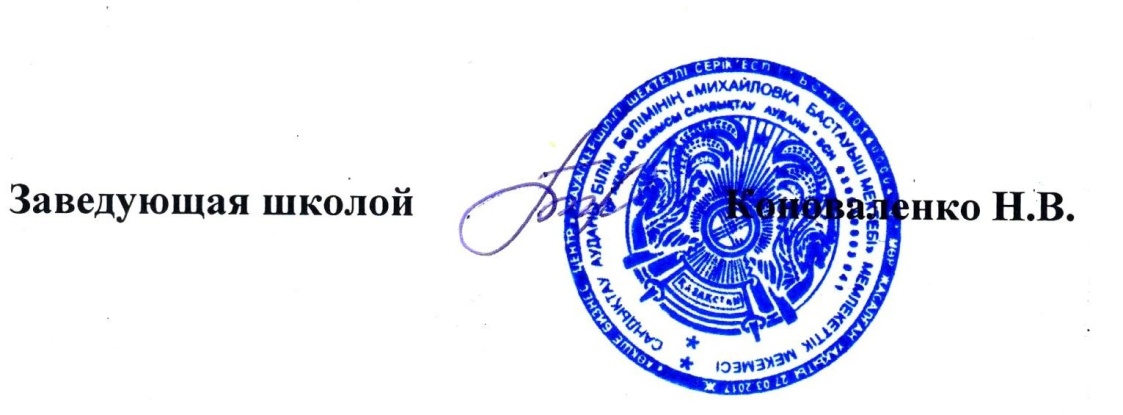 